Опросный лист на проектирование иизготовление станции пожаротушенияОПРОСНЫЙ ЛИСТ №______к договору № _______Дополнительные требования__________________________________________________________________________________________________________________________________________________________________________________________________________________________________________________________________________________________________________________________Подпись заказчика _____________________ /____________________/ «____» ______________________20___ г.Просьба заполнить опросный лист максимально подробно. Благодарим Вас за обращение и надеемся на плодотворное сотрудничество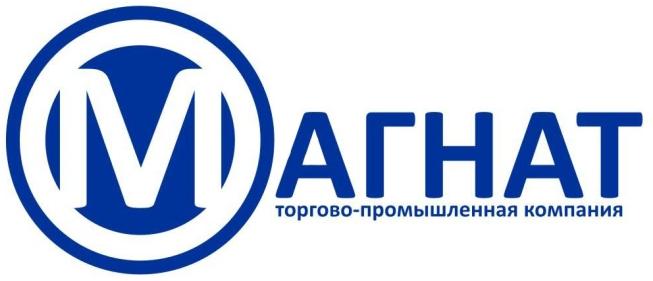 ООО «ТД МАГНАТ» тел.: +7 (495) 414-11-12; Сайт: tpkmagnat.ru  E-mail: info@tpkmagnat.ruИНН/ КПП: 7714919755/771401001;  ОГРН: 5137746011530; ОКПО: 18933979 
р/с 40702810408510000428 в Филиал "ЦЕНТРАЛЬНЫЙ" Банка ВТБ ПАОг. Москва, к/с 30101810145250000411, БИК 044525411.ЗаказчикАдрес объекта Контактное лицоТелефон / факс / e-mail№ п.пНаименование параметраПоказателиЕд. изм.1Требуемая подача основного насоса QНОМИНм3/ч2Избыточное давление на всасываниибар3Требуемое давление на нагнетании при номинальной подаче  бар4Перекачиваемая средамм5Глубина заложения подводящего трубопроводамм6Диаметр подводящего трубопроводамм7Глубина заложения напорного трубопроводамм8Диаметр напорного трубопроводамм9Тип системы:               Вид пожаротушенияТип системы:               Вид пожаротушенияТип системы:               Вид пожаротушения10Управление жокей-насосом:Управление жокей-насосом:Управление жокей-насосом:11Параметры насоса-жокея: QНОМИННм3/чм12Дополнительное оборудование для насоса-жокея:Дополнительное оборудование для насоса-жокея:Дополнительное оборудование для насоса-жокея:13Реле давлениядиапазон Pвкл/Рвыклномин. давление PN      барбар14Мембранный бакобъем Vноминальное давление PNлбар15Управление дренажным насосом:Управление дренажным насосом:Управление дренажным насосом:16Управление и коммутация задвижки с электроприводом:Управление и коммутация задвижки с электроприводом:Управление и коммутация задвижки с электроприводом:17Марка и тип применяемых задвижек18Напряжение питания привода задвижки, номин. и пуск.токи19Номинальный ток сухого контакта (управляющий сигнал) 1х220ВА20Номинальный ток сухого контакта (сигнал аварии) 1х220ВА21Управление насосами пенообразователя:Управление насосами пенообразователя:Управление насосами пенообразователя:22Марка и тип применяемых насосов    пенообразованияМарка и тип применяемых насосов    пенообразованияМарка и тип применяемых насосов    пенообразования23Вывод сигналов (сухой контакт 1х220В) на удаленную панель диспетчеризации:Вывод сигналов (сухой контакт 1х220В) на удаленную панель диспетчеризации:Вывод сигналов (сухой контакт 1х220В) на удаленную панель диспетчеризации:24Какие сигналы необходимо вывестиКакие сигналы необходимо вывестиКакие сигналы необходимо вывести